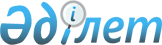 Орта білімге мемлекеттік білім беру тапсырысын бекіту туралы
					
			Күшін жойған
			
			
		
					Астана қаласы әкімдігінің 2023 жылғы 23 қаңтардағы № 107-122 қаулысы. Астана қаласының Әділет департаментінде 2023 жылғы 25 қаңтарда № 1330 болып тіркелді. Күші жойылды - Астана қаласы әкімдігінің 2023 жылғы 30 қазандағы № 107-2340 қаулысымен
      Ескерту. Күші жойылды - Астана қаласы әкімдігінің 30.10.2023 № 107-2340 (алғашқы ресми жарияланған күнінен кейін күнтізбелік он күн өткен соң қолданысқа енгізіледі) қаулысымен.
      "Қазақстан Республикасындағы жергілікті мемлекеттік басқару және өзін-өзі басқару туралы" Қазақстан Республикасы Заңының 37-бабына, "Білім туралы" Қазақстан Республикасы Заңы 6-бабы 3-тармағының 7-2) тармақшасына, 62-бабының 4-2, 6-1-тармақтарына сәйкес Астана қаласының әкімдігі ҚАУЛЫ ЕТЕДІ:
      1. Көрсетілген қаулының қосымшасына сәйкес орта білімге мемлекеттік білім беру тапсырысы бекітілсін.
      2. "Астана қаласының Білім басқармасы" мемлекеттік мекемесінің басшысы Қазақстан Республикасының заңнамасында белгіленген тәртіпте:
      1) осы қаулының Астана қаласының Әділет департаментінде мемлекеттік тіркелуін;
      2) осы қаулы оның ресми жарияланғаннан кейін Астана қаласы әкімдігінің интернет-ресурсында орналастырылуын қамтамасыз етсін.
      3. Осы қаулының орындалуын бақылау Астана қаласы әкімінің жетекшілік ететін орынбасарына жүктелсін.
      4. Осы қаулы оның алғашқы ресми жарияланған күнінен кейін күнтізбелік он күн өткен соң қолданысқа енгізіледі. Орта білімге мемлекеттік білім беру тапсырысы
      Кестенің жалғасы
					© 2012. Қазақстан Республикасы Әділет министрлігінің «Қазақстан Республикасының Заңнама және құқықтық ақпарат институты» ШЖҚ РМК
				
      Астана қаласының әкімі 

Ж. Қасымбек
Астана қаласы әкімдігінің
2023 жылғы 23 қаңтардағы
№ 107-122 қаулысына
қосымша
№
Сыныптар
Астана қаласының мемлекеттік білім беру ұйымдарында 2022-2023 оқу жылына арналған орта білімге мемлекеттік білім беру тапсырысы
Астана қаласының мемлекеттік білім беру ұйымдарында 2022-2023 оқу жылына арналған орта білімге мемлекеттік білім беру тапсырысы
Астана қаласының мемлекеттік білім беру ұйымдарында 2022-2023 оқу жылына арналған орта білімге мемлекеттік білім беру тапсырысы
Астана қаласының мемлекеттік білім беру ұйымдарында 2022-2023 оқу жылына арналған орта білімге мемлекеттік білім беру тапсырысы
Астана қаласының мемлекеттік білім беру ұйымдарында 2022-2023 оқу жылына арналған орта білімге мемлекеттік білім беру тапсырысы
Астана қаласының мемлекеттік білім беру ұйымдарында 2022-2023 оқу жылына арналған орта білімге мемлекеттік білім беру тапсырысы
Астана қаласының мемлекеттік білім беру ұйымдарында 2022-2023 оқу жылына арналған орта білімге мемлекеттік білім беру тапсырысы
Астана қаласының мемлекеттік білім беру ұйымдарында 2022-2023 оқу жылына арналған орта білімге мемлекеттік білім беру тапсырысы
Астана қаласының мемлекеттік білім беру ұйымдарында 2022-2023 оқу жылына арналған орта білімге мемлекеттік білім беру тапсырысы
Астана қаласының мемлекеттік білім беру ұйымдарында 2022-2023 оқу жылына арналған орта білімге мемлекеттік білім беру тапсырысы
Мемлекеттік орта білім беру ұйымдарындағы оқушылар саны
Мемлекеттік орта білім беру ұйымдарындағы оқушылар саны
Жылына бір оқушыға жұмсалатын шығыстардың орташа құны (теңге)
Жылына бір оқушыға жұмсалатын шығыстардың орташа құны (теңге)
Жылына бір оқушыға жұмсалатын шығыстардың орташа құны (теңге)
Жылына бір оқушыға жұмсалатын шығыстардың орташа құны (теңге)
Жылына бір оқушыға жұмсалатын шығыстардың орташа құны (теңге)
Жылына бір оқушыға жұмсалатын шығыстардың орташа құны (теңге)
Жылына бір оқушыға жұмсалатын шығыстардың орташа құны (теңге)
Жылына бір оқушыға жұмсалатын шығыстардың орташа құны (теңге)
Коммуналдық мемле кеттік мекеме
Шаруашылық жүргі зу құқы ғында ғы мемле кеттік коммуналдық кәсіпорын
Жалпы білім беретін сыныптар
Жалпы білім беретін сыныптар
Жалпы білім беретін сыныптар
Жалпы білім беретін сыныптар
Ерекше білімді қажет ететін балалар үшін инклюзивті оқыту
Ерекше білімді қажет ететін балалар үшін инклюзивті оқыту
Ерекше білімді қажет ететін балалар үшін инклюзивті оқыту
Ерекше білімді қажет ететін балалар үшін инклюзивті оқыту
Коммуналдық мемле кеттік мекеме
Шаруашылық жүргі зу құқы ғында ғы мемле кеттік коммуналдық кәсіпорын
Коммуналдық мемлекеттік мекеме
Коммуналдық мемлекеттік мекеме
Шаруашылықжүргізу құқығындағы мемлекеттік коммуналдық кәсіпорын
Шаруашылықжүргізу құқығындағы мемлекеттік коммуналдық кәсіпорын
Коммуналдық мемлекеттік мекеме
Коммуналдық мемлекеттік мекеме
Шаруашылық жүргізу құқығындағы мемлекеттік коммуналдық кәсіпорын
Шаруашылық жүргізу құқығындағы мемлекеттік коммуналдық кәсіпорын
Коммуналдық мемле кеттік мекеме
Шаруашылық жүргі зу құқы ғында ғы мемле кеттік коммуналдық кәсіпорын
2022 жыл
2023 жыл
2022 жыл
2023 жыл
2022 жыл
2023 жыл
2022 жыл
2023 жыл
1.
1 - 4 сыныптар
18 515
70 187
386 667
429 888
400 451
445 413
662 433
743 964
676 217
759 489
2.
5 - 9 сыныптар
18 891
73 108
526 859
589  579
540 643
605  104
942  817
1 063 346
956  601
1 078 871
3.
10 - 11 сыныптар
3 704
13 590
628 744
705 636
642 528
721 161
1 146 587
1 295 460
1 160 371
1 310 985
Астана қаласының мемлекеттік білім беру ұйымдарында 2022-2023 оқу жылына арналған орта білімге мемлекеттік білім беру тапсырысы
Астана қаласының мемлекеттік білім беру ұйымдарында 2022-2023 оқу жылына арналған орта білімге мемлекеттік білім беру тапсырысы
Астана қаласының мемлекеттік білім беру ұйымдарында 2022-2023 оқу жылына арналған орта білімге мемлекеттік білім беру тапсырысы
Астана қаласының мемлекеттік білім беру ұйымдарында 2022-2023 оқу жылына арналған орта білімге мемлекеттік білім беру тапсырысы
Астана қаласының мемлекеттік білім беру ұйымдарында 2022-2023 оқу жылына арналған орта білімге мемлекеттік білім беру тапсырысы
Астана қаласының мемлекеттік білім беру ұйымдарында 2022-2023 оқу жылына арналған орта білімге мемлекеттік білім беру тапсырысы
Астана қаласының мемлекеттік білім беру ұйымдарында 2022-2023 оқу жылына арналған орта білімге мемлекеттік білім беру тапсырысы
Астана қаласының мемлекеттік білім беру ұйымдарында 2022-2023 оқу жылына арналған орта білімге мемлекеттік білім беру тапсырысы
Жылына бір оқушыға жұмсалатын шығыстардың орташа құны (теңге)
Жылына бір оқушыға жұмсалатын шығыстардың орташа құны (теңге)
Жылына бір оқушыға жұмсалатын шығыстардың орташа құны (теңге)
Жылына бір оқушыға жұмсалатын шығыстардың орташа құны (теңге)
Жылына бір оқушыға жұмсалатын шығыстардың орташа құны (теңге)
Жылына бір оқушыға жұмсалатын шығыстардың орташа құны (теңге)
Жылына бір оқушыға жұмсалатын шығыстардың орташа құны (теңге)
Жылына бір оқушыға жұмсалатын шығыстардың орташа құны (теңге)
Орта білім беру ұйымдардағы түзету сыныптары
Орта білім беру ұйымдардағы түзету сыныптары
Орта білім беру ұйымдардағы түзету сыныптары
Орта білім беру ұйымдардағы түзету сыныптары
Үйде оқыту
Үйде оқыту
Үйде оқыту
Үйде оқыту
Коммуналдық мемлекеттік мекеме
Коммуналдық мемлекеттік мекеме
Шаруашылық жүргізу құқығындағы мемлекеттік коммуналдық кәсіпорын
Шаруашылық жүргізу құқығындағы мемлекеттік коммуналдық кәсіпорын
Коммуналдық мемлекеттік мекеме
Коммуналдық мемлекеттік мекеме
Шаруашылық жүргізу құқығындағы мемлекеттік коммуналдық кәсіпорын
Шаруашылық жүргізу құқығындағы мемлекеттік коммуналдық кәсіпорын
2022 жыл
2023 жыл
2022 жыл
2023 жыл
2022 жыл
2023 жыл
2022 жыл
2023 жыл
727 652
816 299
741 436
831 824
1 891 254
2 138 142
1 891 254
2 138 142
867  980
975  687
881  764
991  212
2 340 950
2 648 919
2 340 950
2 648 919
919 744
1 034 482
933 528
1 050 007
2 790 243
3 159 237
2 790 243
3 159 237